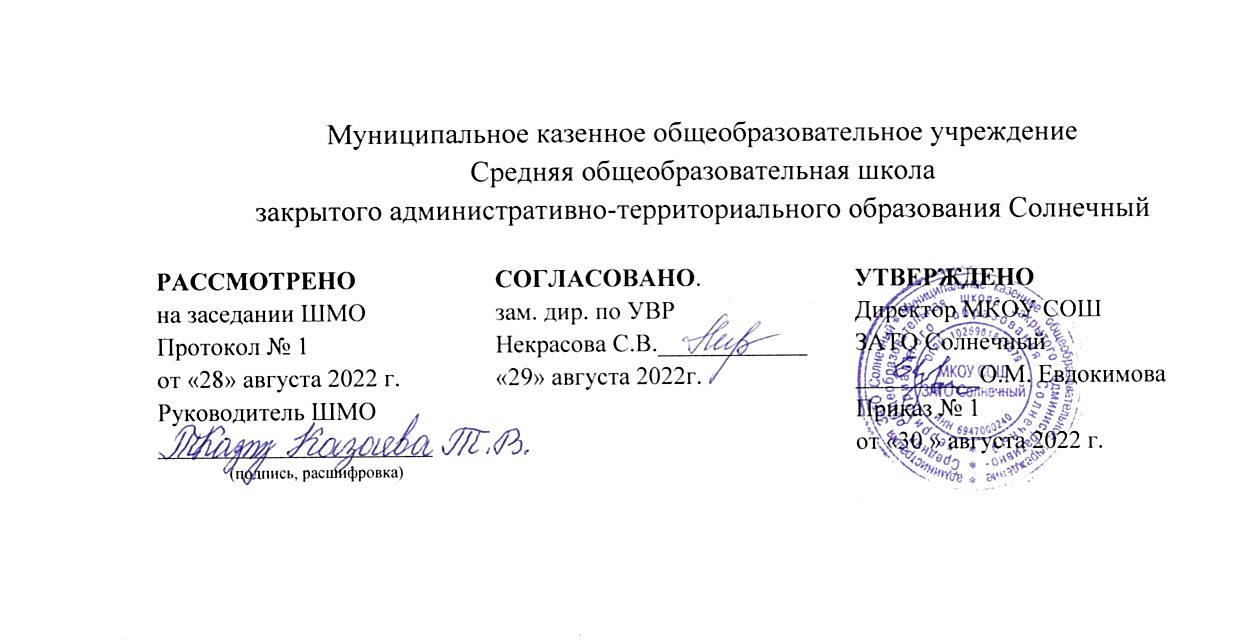 Рабочая программа учебного предмета «Родная (русская) литература» для 9 классана 2022-2023 учебный годСоставитель: 
учителя русского языка и литературыШайфигулина О. С. п. Солнечный Тверской области2022г.Пояснительная запискаНастоящая рабочая программа предмета «Родная русская литература» для 9 класса составлена на основании авторской программы: В.Я. Коровин, В.П. Журавлёв, М. « Просвещение», 2017г. и  Примерной программы по учебному предмету «Родная русская литература»  для образовательных организаций, реализующих программы основного общего образования, одобренной решением федерального научно-методического объединения по общему образованию (Протокол №2/18 от 31 января 2018 года)Планируемые результаты учебного курса      Ученик научится:понимать ключевые проблемы изученных произведений русского фольклора и фольклора других народов, древнерусской литературы, литературы XVIII в., русских писателей XIX—XX вв., литературы народов России и зарубежной литературы;понимать связь литературных произведений с эпохой их написания, выявлять заложенные в них вневременные, непреходящие нравственные ценности;анализировать литературное произведение: определять его принадлежность к одному из литературных родов и жанров; понимать и формулировать тему, идею, нравственный пафос литературного произведения; характеризовать его героев, сопоставлять героев одного или нескольких произведений;определять в произведении элементы сюжета, композиции, изобразительно-выразительных средств языка, понимать их роли в раскрытии идейно-художественного содержания произведения (элементы филологического анализа); владеть элементарной литературоведческой терминологией при анализе литературного произведения;приобщаться к духовно-нравственным ценностям русской литературы и культуры, сопоставлять их с духовно-нравственными ценностями других народов;формулировать собственного отношения к произведениям литературы оценивать их;понимать авторскую позиции и свое отношение к ней;воспринимать  на слух литературные произведения разных жанров, пересказывать прозаические произведения или их отрывки с использованием образных средств русского языка и цитат из текста, отвечать на вопросы по прослушанному или прочитанному тексту, создавать устные монологические высказывания разного типа, вести диалог;писать изложения и сочинения на темы, связанные с тематикой, проблематикой изученных произведений; классные и домашние творческие работы; рефераты на литературные и общекультурные темыУченик получит возможность научиться:видеть развитие мотива, темы в творчестве писателя, опираясь на опыт предшествующих классов;обнаруживать связь между героем литературного произведения и эпохой;видеть своеобразие решений общей проблемы писателями разных эпох;сопоставлять героев и сюжет разных произведений, находя сходство и отличие в авторской позиции;выделять общие свойства произведений, объединенных жанром, и различать индивидуальные особенности писателя в пределах общего жанра;осмысливать роль художественной детали, её связь с другими деталями и текстом в целом;видеть конкретно-историческое и символическое значение литературных образов;находить эмоциональный лейтмотив и основную проблему произведения, мотивировать выбор жанра;сопоставлять жизненный материал и художественный сюжет произведения;выявлять конфликт и этапы его развития в драматическом произведении; сравнивать авторские позиции в пьесе с трактовкой роли актерами, режиссерской интерпретацией;редактировать свои сочинения и сочинения сверстниковСодержание учебного курса «Родная (русская) литература»Древнерусская литература – 1 час.Особенности развития древнерусской литературы. «Задонщина». Тема единения Русской земли..Из литературы XVIII века – 2 ч.«История государства Российского» (фрагмент). «Уважение к минувшему» висторической хронике Н. М. Карамзина.Русские баснописцы 18 века. Басня «Ворона и лиса» В. К. Тредиаковского иА.П. Сумарокова.Из литературы XIX – 2 часа.Образ родной природы в стихах поэтов XIX в. Апухтин А.Н. Стихотворение «День ли царит, тишина ли ночная…». Поэтические традиции XIX века в творчестве Апухтина А.Н.Бестужев-Марлинский А.А .«Вечер на бивуаке». Лицемерие и эгоизм светского общества иблагородство чувств героя рассказа.Из литературы XX века – 12 часовИ.А. Бунин. Рассказы из цикла «Темные аллеи». «Холодная осень». А. Толстой. «Русский характер»- своеобразный итог рассуждениям о русском человеке. Солженицын А.И. Цикл «Крохотки» – многолетние раздумья автора о человеке, о природе, о проблемах современного общества и о судьбе России. Ю. Бондарев. Рассказ «Простите нас!» Безнравственность забвения человека человеком. Тема благодарности воспитавшим нас людям, памяти о них. Психологизм рассказа Юрия Казакова «Запах хлеба». (или К.Г. Паустовский. «Телеграмма». Отношение Насти к матери. Смысл названия рассказа)А .Грин. «Зеленая лампа». Что нужно человеку для счастья. Глубина философского обобщения в рассказе В. Дегтев «Аморальный приказ» Екимов Б.П. «Ночь исцеления». Трагическая судьба человека в годы Великой Отечественной войны. Толстая Т.Н. «Соня». Мотив времени – один из основных мотивов рассказа Тема нравственного выбора. Образ «вечной Сонечки». Дина Рубина «Двойная фамилия». Анализ характеров и поступков героев. Е. Габова Повесть «Школьные годы недетские». Взаимоотношения взрослых и подростков. Захар Прилепин. «Белый квадрат». Нравственное взросление героя рассказа. Проблемы памяти, долга, ответственности, непреходящей человеческой жизни в изображении писателяУчебно-тематический планКалендарно-тематическое планирование по родной  русской литературе 9 класс (0,5 часа; 17ч в год)№ п/пНазвание разделаВсего часовИз них:Из них:Р.РВн.ч1Древнерусская литература1002Из литературы XVIII в2003Из литературы XIX века2004Из литературы XX века1200Итого:1700№ п/пТемы  урокаТип урокаОсновные виды учебной деятельности учащихсяНеделя  9 А класс 9 А класс 9 Б класс 9 Б класс№ п/пТемы  урокаТип урокаОсновные виды учебной деятельности учащихсяФактКорректировка ФактКорректировка Древнерусская литература – 1 час.Древнерусская литература – 1 час.Древнерусская литература – 1 час.Древнерусская литература – 1 час.Древнерусская литература – 1 час.Древнерусская литература – 1 час.Древнерусская литература – 1 час.Древнерусская литература – 1 час.Древнерусская литература – 1 час.1.Особенности развития древнерусской литературы. «Задонщина». Тема единения Русской земли.Урок актуализации знаний и уменийЧтение, составление плана статьи, письменный ответ на вопрос, коллективная беседа.Раздел 2. Из литературы XVIII века (2 ч).Раздел 2. Из литературы XVIII века (2 ч).Раздел 2. Из литературы XVIII века (2 ч).Раздел 2. Из литературы XVIII века (2 ч).Раздел 2. Из литературы XVIII века (2 ч).Раздел 2. Из литературы XVIII века (2 ч).Раздел 2. Из литературы XVIII века (2 ч).Раздел 2. Из литературы XVIII века (2 ч).Раздел 2. Из литературы XVIII века (2 ч).2«История государства Российского» (фрагмент).«Уважение к минувшему» в исторической хроникеН.М. Карамзина.Урок актуализации знаний и умений Чтение, составление плана статьи, письменный ответ на вопрос, коллективная беседа.3 Русские баснописцы 18 века. Басня «Ворона и лиса» В. К. Тредиаковского и А. П. Сумарокова.Урок открытия нового знанияСоставление таблицы, смысловое чтение, коллективная беседа, словарная работа.Из литературы XIX – 2 часаИз литературы XIX – 2 часаИз литературы XIX – 2 часаИз литературы XIX – 2 часаИз литературы XIX – 2 часаИз литературы XIX – 2 часаИз литературы XIX – 2 часаИз литературы XIX – 2 часаИз литературы XIX – 2 часа4 Образ родной природы в стихах поэтов XIX в. Апухтин А.Н.Стихотворение «День ли царит, тишина ли ночная…».Поэтические традиции XIX века в творчестве Апухтина А.Н.Урок комплексного применения знаний и умений Выразительное. чтение, составление плана, словарная работа, коллективная беседа, смысловое чтение5Бестужев-Марлинский А.А. «Вечер на бивуаке». Лицемериеи эгоизм светского общества и благородство чувств герояУрок комплексного применения знаний и умений  Сопоставление  гравюр Фаворского, картины В. Васнецова. Анализ текста по вопросам и заданиям, коллективная беседа, письменный. ответ на вопрос.Из литературы XX века (12 ч.)Из литературы XX века (12 ч.)Из литературы XX века (12 ч.)Из литературы XX века (12 ч.)Из литературы XX века (12 ч.)Из литературы XX века (12 ч.)Из литературы XX века (12 ч.)Из литературы XX века (12 ч.)Из литературы XX века (12 ч.)6И.А. Бунин. Рассказы из цикла «Темные аллеи». «Холоднаяосень».Анализ текста по вопросам и заданиям, коллективная беседа, письменный. ответ на вопрос7А. Толстой. «Русский характер» - своеобразный итограссуждениям о русском человеке.Урок комплексного применения знаний и умений  Урок обучения составлению цитатного плана к сочинениюАнализ эпизода текста (по вариантам); работа с художественными средствами (эпитеты, метафоры, олицетворение).8Солженицын А.И. Цикл «Крохотки» – многолетниераздумья автора о человеке, о природе, о проблемахсовременного общества и о судьбе РоссииУрок открытия нового знанияКонспектирование; работа с учебником; формулирование проблемных вопросов; заполнение таблицы «Литературные направления в русской литературе».9Ю. Бондарев. Рассказ «Простите нас!» Безнравственность забвения человека человеком. Тема благодарности воспитавшим нас людям, памяти о них.Урок усвоения новых знанийПересказ вступительной статьи с включением цитаты. Слово о поэте и ученом М.В. 10Ю. Бондарев. Рассказ «Простите нас!» Безнравственность забвения человека человеком. Тема благодарности воспитавшим нас людям, памяти о них.Урок усвоения новых знаний.Определение особенностей содержания и формы 11А. Грин. «Зеленая лампа». Что нужно человеку для счастья.Урок комплексного применения знаний и умений Информационный поиск, обращение к античной поэзии в стихотворении «Памятник». Выяснение особенностей обращения к теме поэта и поэзии. Оценка собственного поэтического творчества. 12В. Дегтев. «Аморальный приказ». Нравственные проблемы, в рассказе. Причины поступков главного героя рассказа.Урок усвоения новых знанийПересказ, составление конспекта, просмотр видеоролика, формулировка устного ответа в жанре рассуждения «Новые черты в русской литературе 18 века».13Екимов Б.П. «Ночь исцеления». Трагическая судьба человека вгоды Великой Отечественной войны.Урок комплексного применения знаний и уменийЗнакомство с сюжетом и героями повести «Ночь исцеления». Образ повествователя. Значение произведения: воспитание сердца, душевной тонкости, призыв к состраданию, облагораживанию жизни.14Толстая Т.Н. «Соня». Мотив времени – один из основных мотивов рассказа. Тема нравственного выбора. Образ вечной Сонечки»Урок комплексного применения знаний и умений Работа с текстом: определяют проблематику текста, формулируют определение понятия, отбирают цитатный материал из текста для подтверждения своего определения.15Дина Рубина «Двойная фамилия». Анализ характеров и поступков героев.Урок комплексного применения знаний и уменийЗнакомство с сюжетом и героями повести «Ночь исцеления». Образ повествователя. Значение произведения: воспитание сердца, душевной тонкости, призыв к состраданию, облагораживанию жизни.16Е. Габова Повесть «Школьные годы недетские». Взаимоотношения взрослых и подростков.Урок комплексного применения знаний и уменийРабота с текстом: определяют проблематику текста, формулируют определение понятия, отбирают цитатный материал из текста для подтверждения своего определения.17Захар Прилепин. «Белый квадрат». Нравственное взросление героя рассказа. Проблемы памяти, долга,ответственности, непреходящей человеческой жизни визображении писателяУрок комплексного применения знаний и уменийЗнакомство с сюжетом и героями повести «Ночь исцеления». Образ повествователя..